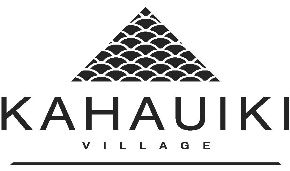 Homeless is a problem in Hawaii4,959 homeless individuals on Oahu according to 2017 State Point in Time Survey284 families (1,193 individuals) in transitional housing – this is Kahauiki Village’s targetFamilies in transition housing are Kahauiki Villages target populationIf we can help them, we stop the cycle of homelessness from continuing to the next generationGive the kids a better chance in lifeThese families already in transitional housing and motivated to get out of homelessnessThese families already have a job and income and paying rentKahauiki Village153 affordable permanent rental homes – 93 two-bedroom units and 53 one-bedroom unitsEstimated population of 630, including 323 childrenWill house 54% of families in transitional housing on OahuRents - $900 for 2BR and $725 for 1 BR.  Includes water, gas, electricity, cable, internet, common area fees11.3 acres of State land given to City and leased to KV for $1/year – between Sand Island and Keehi Lagoon ParkHomes are prefab homes previously used to house victims of 2011 Fukushima earthquake and tsunamiCommunity PartnersState and City – land, infrastructure (water and sewer), Governor’s Emergency Proclamation, Hawaii National GuardUS Navy – volunteersHECO, Hawaii Gas, Spectrum (fka Oceanic Time-Warner), Matson, Pacific TransferContractors and subcontractorswww.kahauiki.org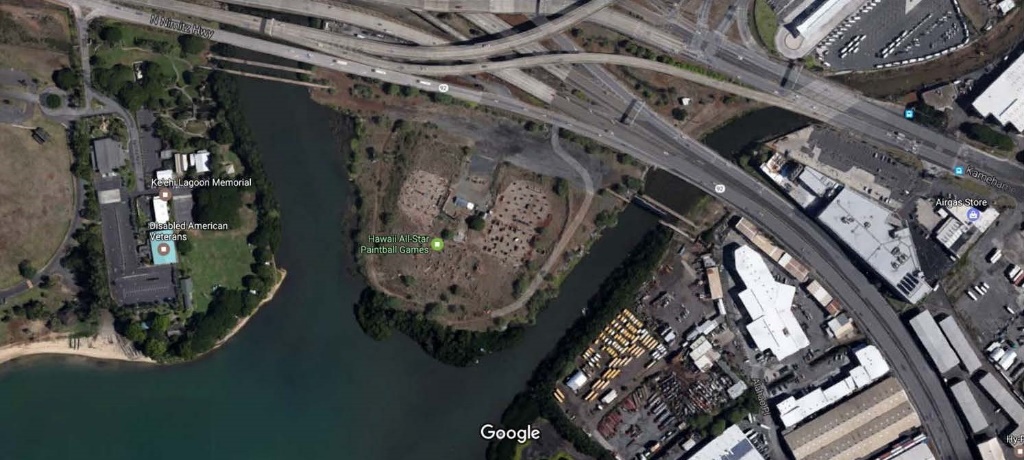 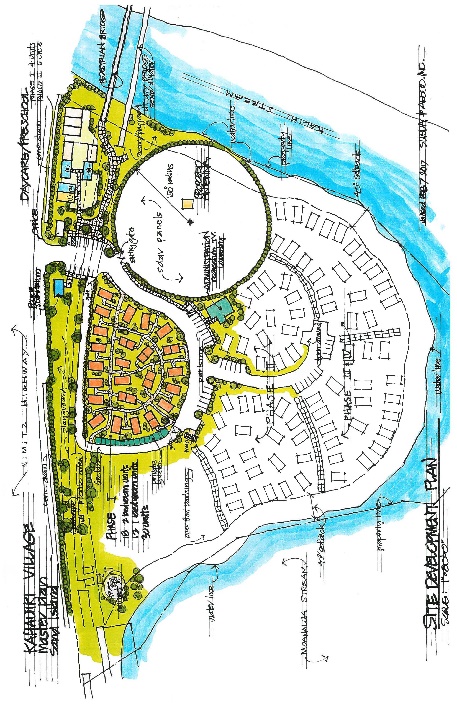 